附件2：2023年全国象棋男子甲级联赛比赛办法细则一、常规赛（一）常规赛采用双循环制，共比赛22轮。（二）主队1、3台执先，2、4台执后。参赛队在每轮比赛开赛前30分钟同时向裁判长提交出场棋手名单，主、客队互相抽签确定对方4名上场棋手顺序。1.每天比赛一轮，分两场进行，每场6支队伍比赛。比赛时间：13:00、19:00各一场。2.最后一轮，12支队伍同时开赛。3.每轮每队同时上场2名棋手，1、2台比赛结束后，3、4台棋手再同时上场比赛。4.比赛基本用时：慢棋为20分钟加10秒，超快棋为5分钟加3秒，附加赛为红方6分钟，黑方4分钟，每步加3秒。（三）每名上场棋手慢棋执先或后相差的绝对值不得多于3（包括季后赛），如提交出场棋手名单中，有绝对值达到3局者，优先确定该棋手先、后手。（四）每台比赛需分出胜负，慢棋如弈和，则换先加赛超快棋。如超快棋弈和，加赛1局附加赛，由超快棋黑方选择先后走，和棋黑胜。台次得分胜方记2分，负方记0分。（五）每场比赛按每队4台得分之和记场分，台次得分多者场分记2分，台次得分少者场分记0分，台次得分相等场分各记1分。（六）名次区分加赛办法：加赛4盘一局制超快棋，抽签决定主客队选择权。每队轮流上场4名队员，每盘比赛前10分钟，提交上场棋手名单。按比赛进程累计每队4名队员局分，先获得5分的队获胜，比赛结束。超快棋如战平，则续赛一局制超快棋：双方每盘先后手不变，每队4名队员轮流上场，如有一盘棋分出胜负则比赛结束。如战平，则按此办法继续加赛直至分出胜负。二、季后赛（一）季后赛采用淘汰制。常规赛前8名参加季后赛，按名次定位（见附表：季后赛淘汰对局秩序表）。胜者晋级，败者按照常规赛名次排定季后赛最终名次。（二）前两轮采用一局制淘汰赛；半决赛和冠亚军决赛进行两场一局制比赛。（三）常规赛排名列前的队伍拥有优先选择权。1.可在晋级的两支队伍中选择对手，在前一轮比赛结束后60分钟内向裁判和对手确认；2.可选择当轮比赛1、3台执先或后，在选择对手时向裁判和对手确认；3.半决赛和冠亚军决赛两队各有一场选择权，常规赛排名列前的队可先任选一场为主队或客队。（四）每场比赛（含加赛）每队4名队员轮流上场。在每台比赛前10分钟，提交上场棋手名单。（五）每台比赛需分出胜负。如慢棋弈和，则换先加赛超快棋。如超快棋弈和，继续换先加赛超快棋，直至分出胜负。胜方台次得分记2分，负方记0分。（六）有关晋级1.前二轮淘汰赛台次得分先获得6分的队伍晋级。2.半决赛和冠亚军决赛按每队4台得分之和记场分，台次分先获得6分者为胜方，场分记2分，台次得分少者为负方，场分记0分，台次得分打平场分各记1分。场分先获得3分的队伍获得冠军（或晋级）。3.如场分战平后（不考虑台次分），进入加赛：（1）当轮1-4台结束后，5-8台先后走秩序（两场比赛按第二场先后走秩序）不变轮流上场4名队员加赛一局制超快棋，局分胜方记2分，负方记0分，和棋各记1分。累计局分先获得5分的队伍晋级；（2）如5-8台得分再平，第9台起加赛一局制超快棋，如有一盘棋分出胜负则比赛结束，胜者队晋级。如战平，则按此办法继续加赛直至分出胜负；（3）加赛4局为一个阶段，每阶段棋手只能上场一次，可选派替补。季后赛淘汰对局秩序表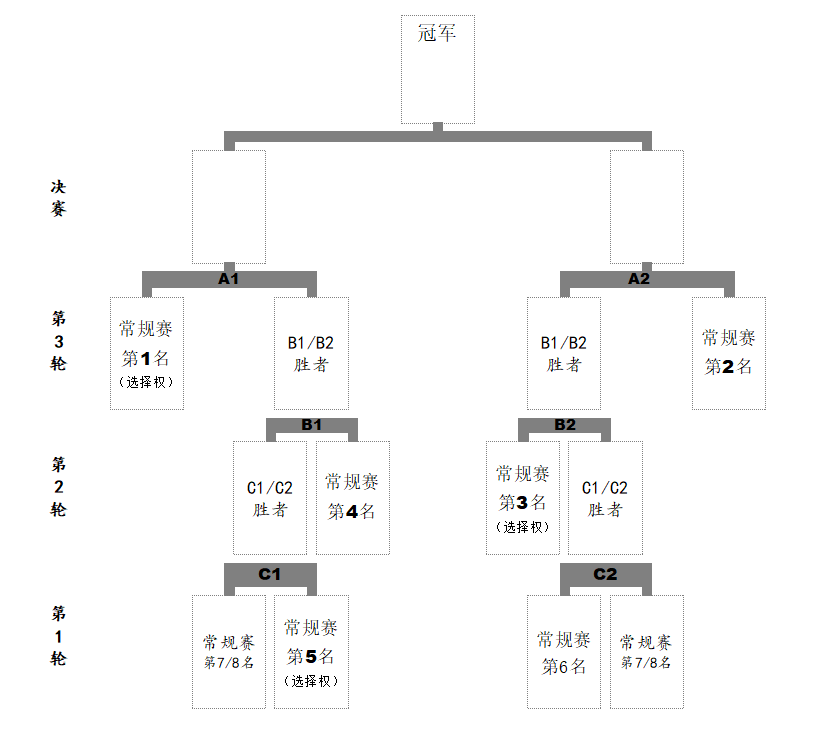 